Exposition Secrets de la Terre- Pistes d’exploitations pédagogiquesDu minéral quartz au silicium, élément chimique aux usages variésObjectifs : Déterminer les caractéristiques d’un minéral.Identifier quelques domaines d’utilisation de ce minéral au cours des temps Entrevoir les problématiques liées à l’exploitation des minéraux. (Travail en classe)De la roche à l’atome silicium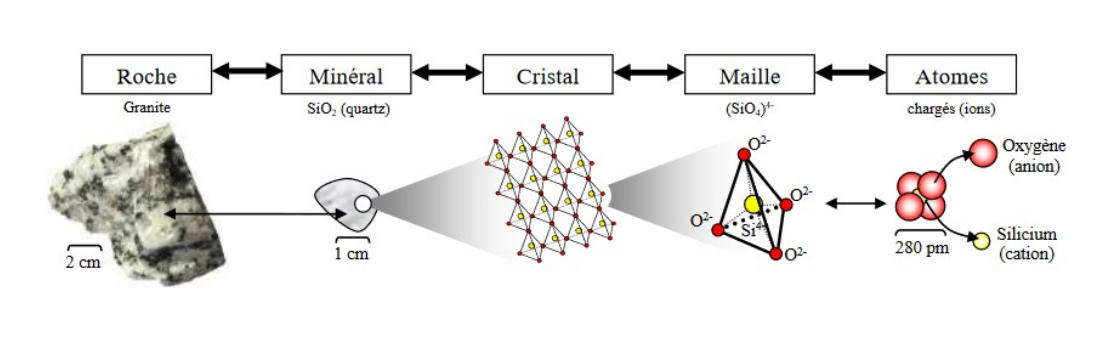 Le quartz, minéral silicaté de formule chimique SiO2, compose des roches la croûte continentale : la roche magmatique granite, des roches métamorphiques (gneiss, quartzite) et des roches sédimentaires (sable, grès). C’est un minéral source de silicium (Si), un élément chimique à la fois « architecte » de la Terre et à l’origine de matériaux utilisés par l’homme depuis des millénaires et encore aujourd’hui, en haute technologie.CONSIGNE : Formation et propriétés d’un minéral : quartz (photos 1,2 du tableau)Cherche le Quartz dans les vitrines, relève des informations sur les cartels et les vidéos pour faire une fiche d’identité du minéral quartz (ses 6 caractéristiques, pourquoi il est coloré et a des formes géométriques, comment il se forme …etc.)Le silicium (Si), est un élément chimique du quartz.  Avec le fer et l’oxygène, c’est l’un des trois constituants majeurs de notre planète. D’après le schéma de coupe du globe, dans quelles couches du globe se trouve-t-il ?Les minéral quartz est-il présent uniquement dans les roches ? Argumente ta réponse en retrouvant l’objet en Photo 2. De quoi s’agit-il ?Histoire de l’exploitation d’un minéral : quartz Retrouve en vitrine chacun des  objets du tableau numérotés : 3 à 7 et utilise leurs cartels pour compléter un tableau.  Tableau de quelques objets issus du même minéral : le quartzRegarde la vidéo « Fabrication du Verre » et résume le procédé technique qui a permis la fabrication du verre au Moyen-Âge et inidque quels minéraux étaient nécessaires pour créer un vitrail. A partir du tableau, argumente la phrase : « Depuis des millénaires, l’Homme exploite le quartz, minerai de silice, pour des usages variés »L’exploitation actuelle de la silice : une ressource minérale infinie ? Ethiquement exploitée ?Travail en classe : surexploitation de la ressource pour les cimenteries (étu de cas Singapour)Photos d’objets à exploiter :Eléments de correctionSilicium (Si) : élément chimique présent dans la croûte, le manteau, dans le noyau externe.Notes à l’enseignant : Silicium : 11% de la composition du noyau externe ; 20% en moyenne de celle du manteau, 23% de celle la croûte océanique, 29% dans la croûte continentale.Il s’agit d’une éponge siliceuse (Euplectella aspergillum), qui vit dans l’océan Pacifique. Elle a un « squelette » constitué de silice comme le minéral quartz.4 -Tableau de quelques objets issus du même minéral : le quartz1-« Recette » du verre au Moyen-Âge : Vidéo.Verre = sable chauffée à très haute température pour le faire fondre (T≈1600°C). Au Moyen-äge, les verriers ajoutent des fondants qui abaissent la température de fusion à 1100°C.Deux recettes principales :Verriers du Proche-Orient et d’Italie : fondant marins à base de sallicorne.verre avce peu d’impuretés, ≈ incolore et se conserve bien dans le temps.Verriers de France : fondants à base de cendres forestières (base de hêtres et de fougères) verre légèrement verdâtre et qui s’altère avec le temps. Verreries médiévales s’installent dasn les forêst, source de bois de chauffe, de fondants.…Création d’un vitrail : Silice + fondant chauffé  Verre, qui est applati et doit refroidirMinerai de plomb Assemblage des morceaux de verre du vitrailMinerai de fer   Peinture grise des formes et visagesQuelques sites utiles : Dossier complet sur le quartz :Au coeur de la silice... du silex au wafer – FUTURAPLANETEhttps://www.futura-sciences.com/planete/dossiers/geologie-coeur-silice-silex-wafer-567/http://nfabien-svt.fr/courslycee2019/1ere_ens_sc2019/01theme1/chap03.htmCristaux chez les êtres vivants :Des structures cristallines dans les organismes biologiques – PLANET VIEhttps://planet-vie.ens.fr/thematiques/cellules-et-molecules/molecules/des-structures-cristallines-dans-les-organismesTous les cristaux liquides sont dans la nature - CNRShttps://lejournal.cnrs.fr/articles/tous-les-cristaux-liquides-sont-dans-la-natureObjet fabriqué par l’HommeObjet fabriqué par l’HommeMatière première utilisée pour cette fabricationMatière première utilisée pour cette fabricationÂge de l’objet NomFonction d’usage (et besoin humain)MineraiElément chimique 1.2.3.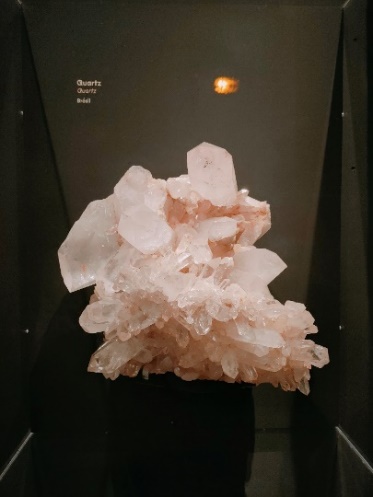 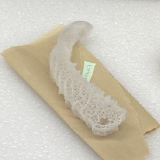 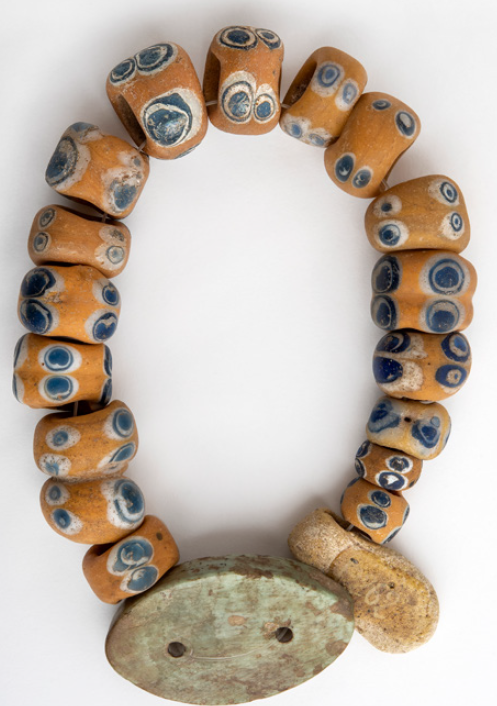 4.6.7.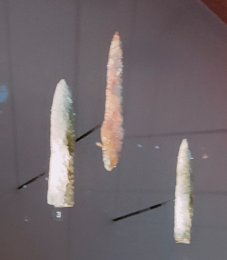 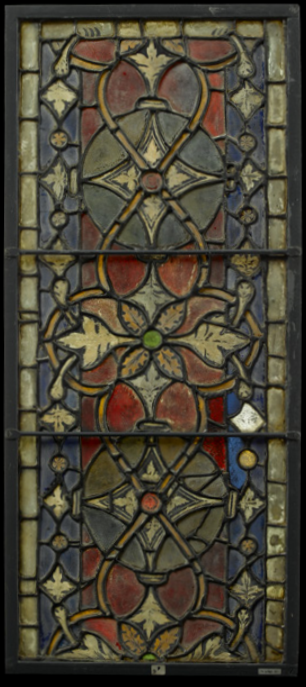 Vidéo : la fabrication du verre au Moyen-Âge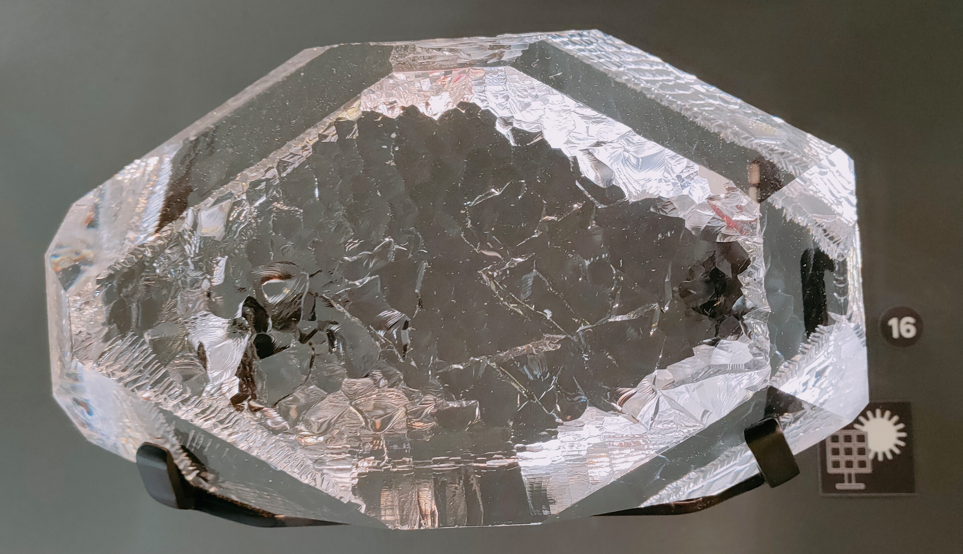 5.Vidéo : la fabrication du verre au Moyen-Âge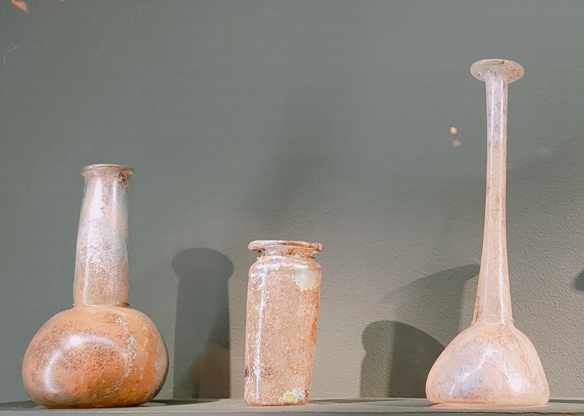 Vidéo : la fabrication du verre au Moyen-ÂgeObjet fabriqué par l’HommeObjet fabriqué par l’HommeMatière naturelle utilisée pour cette fabricationMatière naturelle utilisée pour cette fabricationÂge de l’objetNomFonction d’usage (Besoin humain)MineraiElément chimique3ème millénaire avant notre ère (Néolithique final)Photo 4 : Pics ou poignardsArmes de chasse, outils (Se nourrir, se défendre)Quartz (extrait de la roche silex)Silicium (Si)800 à 50 ans av. notre ère (âge du Fer)Photo 3 : Bracelet de perles en pâte de verreParures (Besoin esthétique, spirituel ?)Quartz (extrait de la roche silex)Silicium (Si)1er au 4e siècle de notre ère (époque romaine)Photo 5 : Flacons à parfum en verreContenant pour produits (Besoin esthétique)Quartz 1er au 4e siècle de notre ère (époque romaine)Vers 1330 après J.CPhoto 6Vitrail décoré de feuilles d'érable et teinté par des oxydes métalliquesConstruction au sens large, ici édifice religieux (Habitation, besoin spirituel)Quartz Cobaltite (minerai de cobalt)Minerai de cuivreRomanechite (minerai de Manganèse)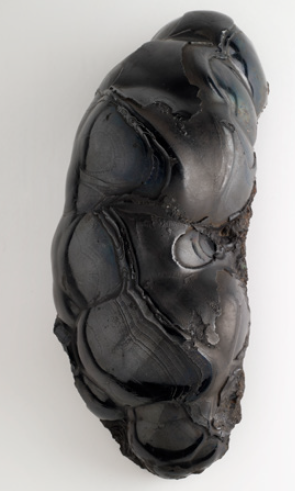 Silicium (Si)Cobalt (couleur bleue)Cuivre (couleurs vertes et rouges)Manganèse (couleur en noir-grise)Récent (généralisée depuis 1950) et contemporainPhoto 7Quartz de synthèseObjets électroniques quotidiens : microprocesseurs, panneaux solaires : (Communication, Energie)Composant du silicone (XX ?)Oscillateur dans les montres (XX ?)Quartz (extrait de la roche silex)Silicium (Si)